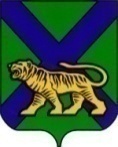 ТЕРРИТОРИАЛЬНАЯ ИЗБИРАТЕЛЬНАЯ КОМИССИЯПАРТИЗАНСКОГО РАЙОНАРЕШЕНИЕс. Владимиро-АлександровскоеОб освобождении члена участковой комиссии с правомрешающего голоса избирательного участка № 2301 Хлебутиной З. К. от обязанностей члена комиссии до истечения срока полномочийРассмотрев поступившее в письменной форме заявление члена участковой комиссии с правом решающего голоса избирательного участка № 2301 Хлебутиной Зинаиды Константиновны о сложении своих полномочий члена участковой комиссии с правом решающего голоса до истечения срока полномочий, в соответствии с подпунктом «а» пункта 6 статьи 29 Федерального закона «Об основных гарантиях избирательных прав и права на участие в референдуме граждан Российской Федерации», подпунктом 1 части 6 статьи 32 Избирательного кодекса Приморского края территориальная избирательная комиссия  Партизанского районаРЕШИЛА:1. Освободить от обязанностей члена участковой комиссии с правом решающего голоса избирательного участка № 2301 Хлебутину Зинаиду Константиновну  до истечения срока полномочий.2. Направить настоящее решение в участковую комиссию избирательного участка № 2301  для сведения.3. Направить настоящее решение для размещения на официальном сайте администрации  Партизанского муниципального района в разделе «Территориальная избирательная комиссия Партизанского района» в информационно-телекоммуникационной сети Интернет. 18.01.2021                                           № 289/1295Председатель комиссии   Ж.А ЗапорощенкоСекретарь комиссии Т.И. Мамонова